Ministère de l’Intérieur, des Collectivités Locales 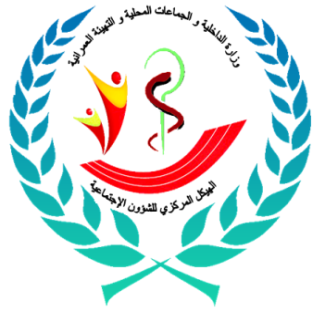 Et de l’Aménagement du Territoire     Structure Centrale des Affaires  SocialesFICHE DE RENSEIGNEMENTSDiscipline :………….......Nom  de l’athlète : ……………………………………………….Prénom de l’athlète :………………………………………….Né le :………………………………………………Adresse:……………………………………………………………………………………………Groupe sanguin :………RH………..Fils de (pour l’enfant):………………………………………………………Profession du fonctionnaire :……………………………………………. Structure du fonctionnaire MICLAT : …………………………………………….Téléphone :………………………………………………….Le dossier administratif : Acte de Naissance.(02) photos d’identité (avec nom et prénom au verso).Certificat médical d’aptitude.Autorisation paternelle.